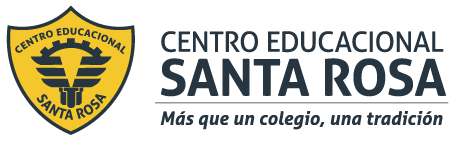 DIRECCIÓN ACADÉMICADEPARTAMENTO DE ELABORACION INDUSTRIAL DE ALIMENTOSRespeto – Responsabilidad – Resiliencia – ToleranciaINTRUCCIONESLEE ATENTAMENTE Y RESPONDE LAS SIGUIENTES PREGUNTASAPLICA LO APRENDIDO EN LAS GUIS ENTREGADASCUALQUIER DUDA O CONSULTA ESCRIBIR AL CORREOelaboracioncestarosa@gmail.com, paola.santander@cesantarosa.cl, nestor.rivera@cesantarosa.clCompleta la siguiente tabla con los datos solicitados (8 pts)Describe brevemente que alteraciones se producen a las siguientes temperaturas (4 pts):Debajo de 8º C Entre 5 – 20º C Entre 30 – 35º C A 80 – 100ºC, Hoy llegaron a la bodega el pedido de carne congelada, ¿Cómo puedes controlar la temperatura en este producto? (2 pts)Estas revisando las fichas que corresponden a las materias primas enviadas desde Holanda y te das cuenta de que las temperaturas de cada uno de los alimentos esta expresada en °F, realiza la conversión para cada una a °C (4 pts)En el laboratorio estas encargado de medir el pH en los alimentos, ¿Cuál es el rango óptimo de pH para las siguientes muestras? (5 pts)Completa el siguiente cuadro con respecto a causa y defecto que puede presentar la mantequilla (5 pts)Los grados Brix constituyen un parámetro importante en la calidad de los alimentos, con respecto a esto (2 pts)¿Qué miden los grados Brix?¿Qué instrumento utilizamos?TEMPERATURATEMPERATURAS DE…¿QUÉ OCURRE CON LOS MICROORGANISMOS?-12° A -18°CCOCCIÓNVIVOS PERO LENTOSPELIGRO PARA LOS ALIMENTOSALIMENTO°F°C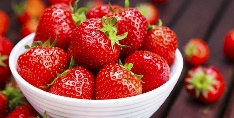 65°F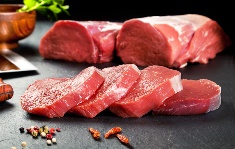 89°F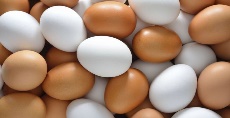 37°F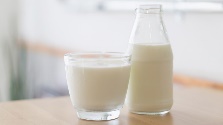 26°FALIMENTOPh OPTIMO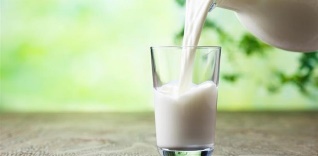 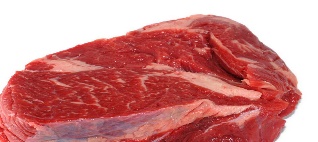 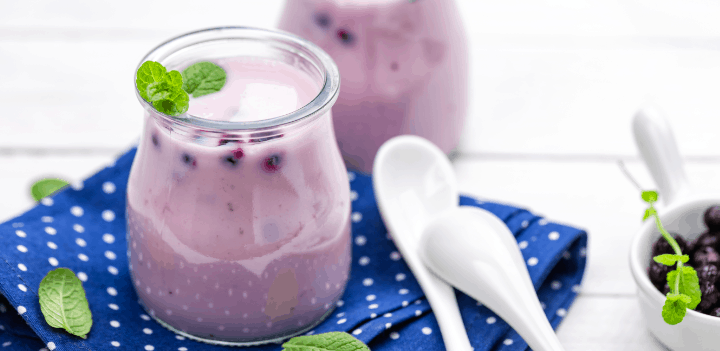 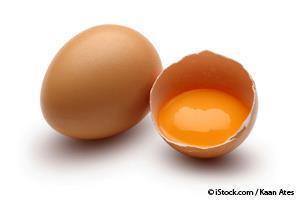 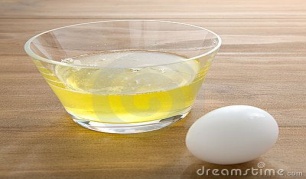 DEFECTOCAUSAAMARGORANCIOGOTEANTEACIDOOXIDADO